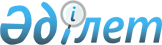 О признании утратившими силу некоторых приказов Министра финансов Республики КазахстанПриказ Министра финансов Республики Казахстан от 2 июля 2012 года № 320

      В соответствии со статьей 21-1 Закона Республики Казахстан от 24 марта 1998 года «О нормативных правовых актах» ПРИКАЗЫВАЮ:



      1. Признать утратившими силу:



      1) приказ Министра финансов Республики Казахстан oт 15 февраля 2010 года № 57 «Об утверждении Требований по разработке, принятию и исполнению субъектами финансового мониторинга правил внутреннего контроля» (зарегистрированный в Реестре государственной регистрации нормативных правовых актов за № 6105, опубликованный в газетаx «Юридическая газета» от 7 апреля 2010 года № 48 (1844) и «Заң газеті» 2010 жылғы 7 сәуірдегі № 48 (1670);



      2) приказ Министра финансов Республики Казахстан от 16 февраля 2010 года № 58 «Об утверждении Правил приостановления подозрительных операций» (зарегистрированный в Реестре государственной регистрации нормативных правовых актов за №. 6108, опубликованный в газетах «Юридическая газета» от 7 апреля 2010 года № 48 (1844) и «Заң газеті» 2010 жылғы 7 сәуірдегі № 48 (1670);



      3) приказ Министра финансов Республики Казахстан от 16 февраля 2010 года № 59 «Об утверждении Правил предоставления субъектами финансового мониторинга сведений и информации об операциях, подлежащих финансовому мониторингу» (зарегистрированный в Реестре государственной регистрации нормативных правовых актов за № 6106, опубликованный в газетах «Юридическая газета» от 28 апреля 2010 года № 60 (1856); «Заң газеті» 2010 жылғы 28 сәуірдегі № 60 (1682); «Казахстанская правда» от 24 августа 2010 года № 223 (26284); «Егемен Қазақстан» 2010 жылғы 2 қырқүйектегі № 356-357 (26200); «Егемен Қазақстан» 2010 жылғы 3 қырқүйектегі № 358-359(26202).



      2. Комитету по финансовому мониторингу Министерства финансов Республики Казахстан (Утебаев М.С.) в недельный срок направить копию настоящего приказа в Министерство юстиции Республики Казахстан и обеспечить его официальное опубликование в средствах массовой информации.



      3. Настоящий приказ вступает в силу с 3 июля 2012 года, за исключением подпунктов 1) и 3) пункта 1 настоящего приказа, которые вступают в силу с 23 сентября 2012 года.      Министр                                    Б. Жамишев
					© 2012. РГП на ПХВ «Институт законодательства и правовой информации Республики Казахстан» Министерства юстиции Республики Казахстан
				